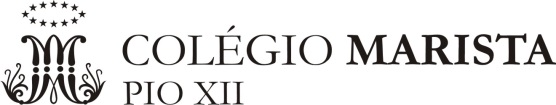 Exame Final - Plano de Estudos Componente Curricular: ArteProfessor (a):Adriana KernTurmas:8ºano EFConteúdos Conteúdos Interpretação de obras de arte.Movimentos artísticos.Releitura de obras.Trabalho prático, sendo necessário a utilização de folha A3, tesoura, cola, régua, papéis coloridos, lápis de cor e canetinhas.CompetênciasRefletir, produzir e analisar a Arte como linguagem e manifestação cultural, em suas dimensões individual e sócio-histórica, estética e política, reveladoras de identidades culturais e articuladoras de diferentes saberes.HabilidadesAnalisar obra de arte.Conhecer o artista e o movimento a que pertence.Releitura de obra de arte.Explorar de forma criativa a diversidade de materiais.Interpretação de obras de arte.Movimentos artísticos.Releitura de obras.Trabalho prático, sendo necessário a utilização de folha A3, tesoura, cola, régua, papéis coloridos, lápis de cor e canetinhas.CompetênciasRefletir, produzir e analisar a Arte como linguagem e manifestação cultural, em suas dimensões individual e sócio-histórica, estética e política, reveladoras de identidades culturais e articuladoras de diferentes saberes.HabilidadesAnalisar obra de arte.Conhecer o artista e o movimento a que pertence.Releitura de obra de arte.Explorar de forma criativa a diversidade de materiais.